QStudy – Халықаралық Білім порталы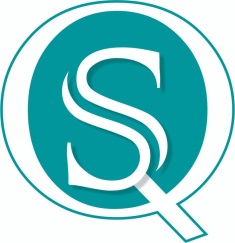 Құрметті ұстаздар мен оқушылар!«Мен қазақпын» атты  Халықаралық патриоттық мегабайқауына                                           қатысуға шақырады!Байқауға қатысушылар: Республикамыздың түкпір- түкпіріндегі мектепке дейінгі, жалпы орта, қосымша техникалық және кәсіптік білім беру ұйымдарының тəжірибелі ұстаздары мен  білім алушылары және балабақша бүлдіршіндері мен тәрбиешілері   атсалыса алады
Қатысушы жұмыстарын қабылдау мерзімі:  10 қаңтар, 2020 жыл
Қорытынды уақыты: 15 ақпан, 2020 жыл
Байқау бөлімдері мен тапсырмалары:Жас патриоттар үшін байқау тапсырмалары:«Менің елім» бөлімі: қатысушы берілген тақырыпта эссе жазып жолдайды «Менің Туым – Менің Отаным»бөлімі: қатысушы ұлттық мемлекеттік рәмсіздеріміздің суретін салып жолдайды «Еріктілер жылында...» қатысушы биылғы жылдың ерекшелігі мен биылғы еріктілер жылында теңіздің тамшысындац болсын еліміз үшін нендей үлес қосарын еркін форматта жазып жолдайды«Қазақстан – байтақ өлке» қатысушы еліміздің көрікті, байтақ өңірлерін суретке түсіріп немесе салып жібереді«Мен елімнің патриотымын»  қатысушы патриаоттық тақырыпта жазылған өлең, эссе немесе шығармасын жолдайды1.2 Байқауда:Әрбір қатысушы марапат биігінен көрінетін болғандықтан аты-жөні, толық қатесіз жазылуы міндетті! Қатысушылар жүлделі орындармен марапатталады. Орын алмаған қатысушыларға алғыс хаттар беріледі. Барлық қатысушылар конкурстың жеке сертификаттары мен дипломдарын электронды пошта арқылы алады. Байқауды өткізу мерзімі және тәртібі3.1. Байқау жұмыстары 2020 жылдың 13 ақпанға дейін қабылданады. Ережеге сәйкес келмеген байқау материалдары қарастырылмайды. 3.2. Байқауға қатысу үшін 500 (бес жүз) теңге төлем ақысы төленеді. 3.3 Қатысушы жарна төленген түбіртек көшірмесін, жұмыс пен сұранысты біріктіріп  qstudy_rk@mail.ru   почтасына жолдауы тиіс. 3.4 Байқауға жіберілген бәсекеге қабілетті жұмыстарды қазылар алқасы бағалайды, оған білім беру саласындағы ең үздік педагогтар кіреді.Қосымша сауалдар үшін:  :  87473124585, 87073781017, 87082345642Ескерту: байқауға қатысты сұрақтар мен басқа да мәселелер бойынша 10:00 ден 20:00 ге дейін хабарласа аласыздар!Байқауға қатысу үшін төленетін жарнапұлға арналған банк реквизиттері:Kaspi Gold картасы-5169493141405913ИИН: 960507301539 Beeline банк нөмірі: 87760969698р/сАты-жөніжетекшісіМекен-жайы, телефонымекемесіЭл.почта1Жақсылық Жаннұр Ахмадиева Гулшат 87772602058Нұр-Сұлтан қаласы  НИШlllnmk@mail.ru